	Parque Cesamar, Área Verde, Quadra 506 Sul, Av. NS 04 – CEP 77.021-692 – Palmas/TOFone: (63) 2111.2801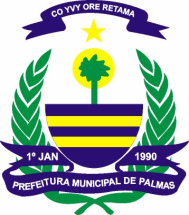 PREFEITURA MUNICIPAL DE PALMASFUNDAÇÃO MUNICIPAL DE MEIO AMBIENTE DE PALMASDIRETORIA DE CONTROLE  AMBIENTALGERENCIA DE LICENCIAMENTO AMBIENTALPREFEITURA MUNICIPAL DE PALMASFUNDAÇÃO MUNICIPAL DE MEIO AMBIENTE DE PALMASDIRETORIA DE CONTROLE  AMBIENTALGERENCIA DE LICENCIAMENTO AMBIENTALPREFEITURA MUNICIPAL DE PALMASFUNDAÇÃO MUNICIPAL DE MEIO AMBIENTE DE PALMASDIRETORIA DE CONTROLE  AMBIENTALGERENCIA DE LICENCIAMENTO AMBIENTALPREFEITURA MUNICIPAL DE PALMASFUNDAÇÃO MUNICIPAL DE MEIO AMBIENTE DE PALMASDIRETORIA DE CONTROLE  AMBIENTALGERENCIA DE LICENCIAMENTO AMBIENTALPREFEITURA MUNICIPAL DE PALMASFUNDAÇÃO MUNICIPAL DE MEIO AMBIENTE DE PALMASDIRETORIA DE CONTROLE  AMBIENTALGERENCIA DE LICENCIAMENTO AMBIENTALCadastro Ambiental de Prestadores de Serviço e Consultoria  Cadastro Ambiental de Prestadores de Serviço e Consultoria  Cadastro Ambiental de Prestadores de Serviço e Consultoria  Cadastro Ambiental de Prestadores de Serviço e Consultoria  Cadastro Ambiental de Prestadores de Serviço e Consultoria  ATENÇÃO Prazo para análise de processoConforme Art. 9º do DECRETO N.º 244, de 05 de março de 2002, o qual cita: “Os procedimentos para o licenciamento ambiental, obedecerão as seguintes etapas:III - análise, no prazo máximo 120 (cento e vinte) dias, dos documentos, projetos e estudos apresentados e a realização de vistorias técnicas, quando necessárias;ATENÇÃO Prazo para análise de processoConforme Art. 9º do DECRETO N.º 244, de 05 de março de 2002, o qual cita: “Os procedimentos para o licenciamento ambiental, obedecerão as seguintes etapas:III - análise, no prazo máximo 120 (cento e vinte) dias, dos documentos, projetos e estudos apresentados e a realização de vistorias técnicas, quando necessárias;USO DMAProcesso Nº ___________________Data de entrada na GLA ______/_______/_________Assinatura do Funcionário_______________________USO DMAProcesso Nº ___________________Data de entrada na GLA ______/_______/_________Assinatura do Funcionário_______________________USO DMAProcesso Nº ___________________Data de entrada na GLA ______/_______/_________Assinatura do Funcionário_______________________I - IDENTIFICAÇÃO DO REQUERENTEI - IDENTIFICAÇÃO DO REQUERENTEI - IDENTIFICAÇÃO DO REQUERENTEI - IDENTIFICAÇÃO DO REQUERENTEI - IDENTIFICAÇÃO DO REQUERENTE1- Razão Social/Pessoa Física1- Razão Social/Pessoa Física1- Razão Social/Pessoa Física2- CPF/CNPJ2- CPF/CNPJ3- Endereço4- Bairro4- Bairro4- Bairro5- CEP6- Telefone para contato7- e-mail7- e-mail7- e-mail7- e-mailII – OBJETIVOII – OBJETIVOII – OBJETIVOII – OBJETIVOII – OBJETIVO1- (   ) Cadastro Ambiental de prestadores de serviço de consultoria  – Pessoa Física2- (   ) Cadastro Ambiental de prestadores de serviço de consultoria  – Pessoa Jurídica2- (   ) Cadastro Ambiental de prestadores de serviço de consultoria  – Pessoa Jurídica2- (   ) Cadastro Ambiental de prestadores de serviço de consultoria  – Pessoa Jurídica2- (   ) Cadastro Ambiental de prestadores de serviço de consultoria  – Pessoa JurídicaIII – DADOS PROFISSIONAISIII – DADOS PROFISSIONAISIII – DADOS PROFISSIONAISIII – DADOS PROFISSIONAISIII – DADOS PROFISSIONAIS1. Cargo / função:2. Registro profissional:2. Registro profissional:2. Registro profissional:2. Registro profissional:2. Curso de pós graduação: 3. Área de concentração: 3. Área de concentração: 3. Área de concentração: 3. Área de concentração:4. Áreas de atuação em serviços de consultoria:4. Áreas de atuação em serviços de consultoria:4. Áreas de atuação em serviços de consultoria:4. Áreas de atuação em serviços de consultoria:4. Áreas de atuação em serviços de consultoria:III – DECLARAÇÃOIII – DECLARAÇÃOIII – DECLARAÇÃOIII – DECLARAÇÃOIII – DECLARAÇÃODeclaro para os devidos fins, que foi entregue a documentação necessária para inclusão no Cadastro Ambiental de prestadores de serviço e consultoria , não contendo emendas ou rasuras, conforme solicitação da Diretoria de Meio Ambiente, estando ciente da veracidade de seus conteúdos, podendo responder civil e penalmente caso sejam verificados dados ou informações falsas.Palmas, ____de _________________ de______._______________________________Assinatura do RequerenteDeclaro para os devidos fins, que foi entregue a documentação necessária para inclusão no Cadastro Ambiental de prestadores de serviço e consultoria , não contendo emendas ou rasuras, conforme solicitação da Diretoria de Meio Ambiente, estando ciente da veracidade de seus conteúdos, podendo responder civil e penalmente caso sejam verificados dados ou informações falsas.Palmas, ____de _________________ de______._______________________________Assinatura do RequerenteDeclaro para os devidos fins, que foi entregue a documentação necessária para inclusão no Cadastro Ambiental de prestadores de serviço e consultoria , não contendo emendas ou rasuras, conforme solicitação da Diretoria de Meio Ambiente, estando ciente da veracidade de seus conteúdos, podendo responder civil e penalmente caso sejam verificados dados ou informações falsas.Palmas, ____de _________________ de______._______________________________Assinatura do RequerenteDeclaro para os devidos fins, que foi entregue a documentação necessária para inclusão no Cadastro Ambiental de prestadores de serviço e consultoria , não contendo emendas ou rasuras, conforme solicitação da Diretoria de Meio Ambiente, estando ciente da veracidade de seus conteúdos, podendo responder civil e penalmente caso sejam verificados dados ou informações falsas.Palmas, ____de _________________ de______._______________________________Assinatura do RequerenteDeclaro para os devidos fins, que foi entregue a documentação necessária para inclusão no Cadastro Ambiental de prestadores de serviço e consultoria , não contendo emendas ou rasuras, conforme solicitação da Diretoria de Meio Ambiente, estando ciente da veracidade de seus conteúdos, podendo responder civil e penalmente caso sejam verificados dados ou informações falsas.Palmas, ____de _________________ de______._______________________________Assinatura do Requerente